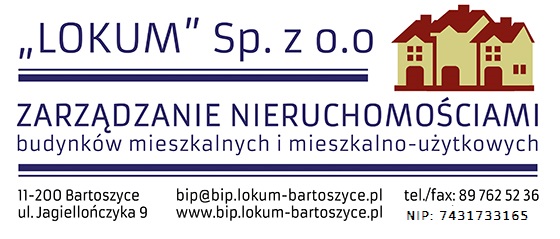 Bartoszyce, dnia 2017-05-29Ogłoszenie o wyniku postępowania	„LOKUM” Sp. z o. o. w Bartoszycach, ul. Jagiellończyka 9 informuje, że na ogłoszone zaproszenie do składania ofert na wykonanie „Projektu wewnętrznej instalacji centralnego ogrzewania, ciepłej wody, cyrkulacji, węzła cieplnego i przyłącza w budynku mieszkalno-użytkowym przy                   ul. Bema 13 w Bartoszycach’’ wpłynęły 3 oferty.Wybrano ofertę firmy: Przedsiębiorstwo Wielobranżowe „WIMEX” s.c. Małgorzata i Wiesław Kusiński, ul. Wiśniowa 9, 87-148 Łysomice, na sumę 6.027,00 PLN brutto. Termin wykonania robót 14.07.2017r.